Suggested CitationEXTENDED ABSTRACTIntroductionTeachers have a strategic importance among the other components (students and curriculum) of education because the effectiveness of educational system depends on teachers' success (Safran, Kan, Üstündağ, Birbudak, & Yıldırım, 2014). The way of success passes through being knowledgeable.  The foundations of teachers’ knowledge were built during the teacher training programs in undergraduate years (Ball, Lubienski, & Mewborn, 2001). Therefore, it can be said that teacher training is important for the effective educational system. When the Turkey’s history of teacher training policies was considered, it is seen that there is not a consistent policy has been pursued (Özoğlu, Gür, & Çelik, 2010). In the last 30 years, four important reforms (in 1989, 1997, 2006 and 2010) were made about how teachers should be trained and who can be teachers. According to the last change, in Turkey, graduates from either a teacher education program or a faculty of art and science department (by completing a teaching certificate program), have chance to be a teacher. So, in order to be a mathematics teacher, for primary level candidates should graduate from the undergraduate program in primary mathematics education and for secondary level candidates should graduate from either the undergraduate program in mathematics education or undergraduate program in mathematics.  PurposeMethodResultsFirstly, to examine differences in MKT of teacher candidates at the beginning and at the end of the undergraduate education, freshman and senior students were compared by controlling departments. The statistical analysis showed that for all groups of participants from two departments (secondary mathematics education and mathematics) there were significant differences between freshman and senior students in their MKT, MCK and MPCK scores. The findings indicate that undergraduate education may make difference in MKT for both departments. Secondly, to discover the differences between different undergraduate education programs, teaching mathematics and mathematics students were compared by controlling the years of study. The statistical test results indicated that there is no significant difference between freshman students but for senior students teaching mathematics program are better than mathematics department in terms of MKT and MCK scores. However, according to MPCK performances, there is no significant difference between those senior students. When the content of two undergraduate education programs is considered, it is obvious that the knowledge and skills that graduates are able to acquire through these programs are different than each other. Mathematics departments’ program does not consist of any pedagogy or education courses. Therefore, the result was unexpected so that no significant difference between mathematics students and mathematics teacher education students were found in terms of MPCK scores. With the findings regarding to pedagogical content knowledge (PCK), in this article the nature of PCK, its development and the challenges to measure PCK were discussed.Matematik Öğretmen Adaylarının Öğretmek için Matematik Bilgilerinin (ÖMB) TEDS-M Maddeleri ile KarşılaştırılmasıÖnerilen AtıfGİRİŞÖğretmenler, eğitim sistemi içerisindeki diğer bileşenler (öğrenciler ve öğretim programı) arasında oldukça stratejik bir konumda yer alırlar (Safran, Kan, Üstündağ, Birbudak ve Yıldırım, 2014). Türkiye’de öğretmenlerin nasıl yetiştirilmesi gerektiği de güncel olarak, hem siyasi hem de akademik çevrelerde tartışılan konulardandır. Türkiye’nin öğretmen eğitimi geçmişine bakıldığında, aslında bu tartışmanın yıllardan beri süre geldiği ve bu zamana kadar da çok istikrarlı bir politikanın izlenmemiş olduğu görülmektedir (Özoğlu, Gür ve Çelik, 2010). 1982 yılında öğretmen eğitimi görevinin, üniversiteler bünyesinde eğitim fakültelerine verilişinden bu yana, öğretmen eğitimi programlarında dört kez değişiklik yapılmıştır. Yapılan değişiklikler, genelde siyasi ve ekonomik nedenlere dayansa da, temelde sunulan amaç daha nitelikli öğretmenler yetiştirerek etkili bir öğretimi sağlayabilmektir. Bu amacın altında öğretmenin sahip olduğu bilgi ve beceriler yatmakta (Alacacı ve diğ., 2010; Walshaw 2012), bu bilgi ve becerilerin temelleri de öğretmen eğitimi programlarında atılmaktadır (Ball, Thames ve Phelps, 2008). Öğretmen eğitimi, Eğitim Fakülteleri bünyesinde farklı branşlar ve sınıf düzeylerine göre birçok lisans programı ile verilmektedir. Ülkemizde zaman zaman öğretmen yetersizliğinden de kaynaklanan sebeplerle öğretmen yetiştirmede farklı uygulamalara gidilmiş (Eğitim Fakültesi dışındaki bölüm mezunlarının da öğretmen olabilmesi gibi), bazı dönemlerde Fen Edebiyat Fakültesi mezunlarına da öğretmen olma yolu açılmıştır. Günümüzde ise, eğitim fakültesi mezunlarının yanı sıra fen edebiyat fakültesi mezunlarının da formasyon eğitimini tamamlayıp öğretmenlik sertifikası alarak öğretmen olma şansları vardır. Bu şansa sahip eğitim fakültesi ve fen edebiyat fakültesi mezunlarının farklı bilgi ve becerilere sahip olacakları, bu iki fakültenin öğretim programları ve öğretim hedefleri incelendiğinde açıkça görülebilir. Matematik öğretmen eğitimi özelinde bu farklılık ele alındığında, ortaöğretim matematik öğretmenliği lisans programı ile matematik bölümü lisans programı arasındaki temel farkın öğretim programlarının içeriği olduğu görülmektedir. Lise matematik öğretmenliği programının %50-60’ını alan bilgisine yönelik dersler, %25-30’unu öğretmenlik mesleğine ilişkin bilgi ve becerileri geliştirmeyi amaçlayan dersler ve %15-20’sini de genel kültür dersleri oluştururken, matematik bölümü lisans programının %70’i alan bilgisi %30’u genel kültür bilgisi derslerinden oluşmaktadır. Buna göre matematik öğretmenliğinde okuyan öğrenciler ile matematik bölümünde okuyan öğrencilerin mezun olduklarında sahip olacakları bilgi ve becerilerinde de farklılıklar olması beklenen bir durumdur. Bu çalışma, öğretmek için gerekli bilgi ve becerileri açısından bu iki grup arasındaki farklılıkları incelemeyi amaçlar. Bu amaç için de bu çalışmada, 17 ülkenin katılmış olduğu uluslararası bir çalışma olan Matematikte Öğretmen Eğitimi ve Gelişimi Çalışmasının TEDS-M (Teacher Education and Development Study in Mathematics) yayımlanmış ölçeğinin Ertaş (2014)’ın yüksek lisans tez çalışmasında Türkçe çevrisi yapılmış MKI-S ölçeği (Ek-1) kullanılmıştır.ALAN YAZINIÖğretmen yeterlikleri ve öğretmenlerin ne bilmesi gerektiği bu zamana kadar hep tartışılagelmiş ve bu bağlamda öğretmen bilgisini tanımlayan çeşitli modeller geliştirilmiştir (Shulman, 1986; Ball, Thames ve Phelps, 2008). Alana en önemli katkıyı Shulman (1986) yapmış ve öğretmen bilgisini, Konu Alan Bilgisi (KAB), Pedagojik Alan Bilgisi (PAB) ve Müfredat Bilgisi olarak üç bileşene ayırarak kategorize etmiştir. Petrou ve Golding’in (2011) de ifade ettiği gibi, Shulman’ın alana yaptığı bu büyük katkı, öğretmen bilgisini kategorize eden bir model sunmak ve aynı zamanda yeni bir kavram olan PAB’ı tanımlamak olmuştur.  PAB, konuyu başkaları için anlaşılabilir yapmanın yollarını bilmeyi gerektirir (Shulman, 1986). Bir öğretmen, kavramları ve işlemleri anlaşılır kılabilmek için o kavramları açıklamayı, konuya ilişkin örnekler vermeyi ve bunlara ek olarak alana ait gösterimleri ve temsilleri nasıl kullanacağını da iyi bilmelidir. Öğrencinin ön bilgileri ve kavram yanılgılarını bilmek gibi öğrenciyle ilgili bilgiler de PAB’ın altında yer alır. Tüm bunlar da bir öğretmenin sahip olması beklenen pedagojik alan bilgisidir. PAB’ın bir önkoşulu olan KAB da (Shulman, 1986; Ball ve diğ., 2008) sadece alana ilişkin olguları, işlemleri, yöntemleri ya da kavramları bilmenin ötesinde bütün bunların altında yatan nedenleri ve nasılları da bilmeyi gerektirir. Shulman’ın bu sınıflandırması belli bir konu alanının ötesinde öğretmen bilgisi için genel bir çerçeve sunar. Birçok alan için de bu sınıflandırma bir temel oluşturmuştur. Matematik eğitimi alanında, Ball ve arkadaşları (2008), Shulman’ın modelini yeniden düzenleyerek, matematik öğretmenlerinin sahip olmaları gereken bilgiyi Öğretmek için Matematik Bilgisi - ÖMB (Mathematical Knowledge for Teaching – MKT) modeli ile açıklamışlardır (Aslan-Tutak ve Köklü, 2016). Bu model ile araştırmacılar, Shulman’ın KAB ve PAB kategorilerini altı alt kategoriye ayırmış ve bu alt kategoriler için öğretmek için matematiksel görevleri tanımlamışlardır. Bu görevler öğretmenlerin rutin olarak yaptıkları öğretmenliğe özel görevlerdir ve öğretmenlik mesleğine özgüdür (Ball ve diğ., 2008). Örnek olarak; matematiksel fikirler sunmak, kullanışlı tanımlar seçmek ve geliştirmek, öğrencilerin neden sorularını yanıtlamak, matematiksel açıklamalar yapmak ve ya değerlendirmek, belli amaçlar için temsilleri seçmek ve öğrencilerin iddialarının olabilirliğini değerlendirmek gibi görevler verilebilir. ÖMB modelinde bu görevler farklı alt-kategorilerde ele alınmaktadır. KAB altında; (1) genel alan bilgisi, (2) uzman alan bilgisi ve (3) ufuk alan bilgisi ile PAB altında; (1) alan ve öğretme bilgisi, (2) alan ve öğrenci bilgisi, (3) alan ve müfredat bilgisi yer alır (Aslan-Tutak ve Köklü, 2016). Ball ve arkadaşlarının geliştirdiği ÖMB modeli, matematik eğitimi alanında Shulman’ın kategorilerini özelleştirerek matematik öğretmen bilgisini tanımlayan ve alanda da sıkça başvurulan bir modeldir.ÖMB modeli, her ne kadar matematik eğitimi alanında yaygın olarak kullanılan bir model olsa da bazı açılardan da eleştirilmektedir. Bu eleştirilerden bir tanesi modelin ilköğretim düzeyi matematik öğretmenleri göz önünde bulundurularak hazırlanmasına yöneliktir. Bu modelin bileşenlerinin ortaöğretim matematik öğretmenleri için açıkça tanımlanmadığı (Krauss ve arkadaşları, 2008) ve onların matematiksel gereksinimlerini karşılamadığı (Zazkis ve Leikin, 2010) iddia edilmektedir. Zazkis ve Leikin (2010), uzman alan bilgisinin yeniden düzenlenmesi ve lisans programları boyunca öğretmenlerin edindikleri konu alan bilgisi olarak tanımladıkları İleri Matematiksel Bilgi’nin ortaöğretim matematik düzeyinde öğretmen bilgisinin bir parçası olması gerektiğini savunurlar. Temelde bu eleştiriler, ÖMB’nin tanımına değil geliştirilmesine yöneliktir. Alanda bu modeli temel alarak matematik öğretmenlerinin bilgisini araştıran ve bu bilgiyi ya da bazı bileşenlerini ölçmeyi amaçlayan birçok çalışma bulunmaktadır (Aslan-Tutak, 2009; Hacıömeroğlu, 2013; Tatto ve diğ., 2008).Öğretmen bilgisi üzerine yapılan çalışmalarla, öğretmen bilgisinin öğretim ve öğrenme üzerine olan etkisi de araştırılmıştır. Yapılan araştırmalar öğretmen bilgisi ile öğrencinin öğrenmesi arasında doğrudan bir ilişki olduğunu (Peterson, 1998) ve öğretmenlerin ÖMB’lerinin öğrenci başarısını yordama için kullanılabileceğini göstermektedir (Hill ve diğ., 2005). Bununla beraber, eğitim sisteminin başarısı da doğrudan öğretmenin başarısına bağlı olduğundan; öğretmenlerin eğitim ve öğretim süreci içinde stratejik bir öneme sahip olduğu söylenebilir (Safran, Kan, Üstündağ, Birbudak ve Yıldırım, 2014). Öğretimi doğrudan etkileyen faktörlerden biride öğretmenlerin sahip oldukları konu alan ve pedagojik alan bilgileridir  (Franke ve Fennema, 1992). Matematik öğretmenleri sınıfta yapılacak olan ve öğrencilerin birebir etkileşimde olacakları, üzerine düşünecekleri matematik etkinliklerini bu bilgilerine dayanarak geliştirirler. Ubuz ve Yayan (2010), sınıf öğretmenlerinin ondalık sayılarla ilgili konu alan bilgilerini araştırdıkları çalışmalarında, öğretmen adaylarının lisans eğitimi sürecinde konu alan bilgilerinin geliştirilmesi gerekliliğine dikkat çekerler. Konu alan bilgisini gelişiminde üniversitede alınan matematik dersleri tek başına yeterli değildir. Bir öğretmenin matematik bilgisini, öğrencilerin anlayabilmesi ve öğretilebilir olması için açması, ortaya çıkarması gerekmektedir (Aslan-Tutak, 2012). Yapılan araştırmalar matematik konu alan bilgisine sahip olmanın etkili matematik öğretimi için gerekli olduğunun altını çizerken pedagojik alan bilgisi, inanç ve uygulama gibi başka önemli bileşenlerin de gerekliliğini vurgulamaktadırlar (Ball ve diğ., 2008; Bukova-Güzel, Kula, Uğurel, ve Özgür, 2010; Shulman, 1986; Zazkis ve Leikin, 2010) Diğer bileşenler arasında pedagojik alan bilgisi özel bir yere sahiptir, çünkü pedagojik alan bilgisi;  konu alan bilgisi, inanç ve uygulamadan etkilenmektedir.  Matematik eğitimi alanında, pedagojik alan bilgisinin araştırıldığı çalışmalarda öğretmen adaylarının öğrenci hatalarını ve kavram yanılgılarını belirlemede ve bunlarla nasıl baş edecekleri ile ilgili zorluk yaşadıkları görülmektedir (Bingölbali Akkoç, Özmantar ve Demir, 2011; Durakkaya, Aksu ve diğ., 2011; Işıksal ve Çakıroğlu, 2011; Kılıç 2010).Öğretmenlik bilgi ve becerilerinin temelleri öğretmen eğitimi sırasında atılır ve öğretmenler mesleğe başladıklarında deneyimleyerek öğrenmeye devam ederler (Leikin ve Zazkis, 2007).  Ancak, öğretmen bilgisinin temelleri ne kadar sağlam atıldıysa, öğretmenlik yaparken edinilen yeni bilgiler de o kadar sağlam inşa edilebilir (Ball, Lubienski ve Mewborn, 2001). Bu bağlamda, öğretmenlerin lisans eğitimlerini bitirdiklerinde sahip oldukları bilgi ve beceriler, onların öğretmenliğe başladıkları zamanki yeterliliklerine dair bir fikir verebilir. Bu yüzden de öğretmen olmadan önce öğretmen adaylarının ne bildiklerinin ölçülmesi, öğretimin niteliğini ve öğrenci başarısını yordamaya yardımcı olabilir. Ancak öğretmen bilgisi basit bir yapıya sahip değildir; konu alan bilgisi, pedagojik alan bilgisi, öğretmenin inançları ve uygulama her daim bir etkileşim içindedir (Franke & Fennema, 1992; Türnüklü, 2005; Walshaw, 2012). Öğretmen bilgisinin çok boyutlu ve karmaşık yapısı araştırılmasını ve etkili bir ölçek ile ölçülmesini zorlaştırmaktadır (Wilson, 2007). Buna rağmen, matematik eğitimi alanında, matematik öğretmen bilgisini bir bütün olarak ölçmeyi amaçlayan farklı çevrelerce bazı ölçekler geliştirilmiştir (Hill, Schilling ve Ball, 2004; Krauss ve diğ., 2008; Tatto ve diğ., 2008). Bunlardan bir tanesi de Matematikte Öğretmen Eğitimi ve Gelişimi Çalışması (Teacher Education and Deveopment Study in Mathematics, TEDS-M) kapsamında geliştirilen TEDS-M ölçekleridir. Bu ölçekleri diğerlerinden ayıran özellikler; hem ilköğretim hem de orta öğretim düzeyi için iki ayrı testten oluşuyor olması ve aynı zamanda da uluslararası kullanımlara ve ulusal uyarlamalara uygun oluşlarıdır. TEDS-M Öğretmen bilgisi modellerini (Ball ve diğ., 2008; Shulman, 1986) ve TIMSS 2007 çerçevesini temel alan TEDS-M çalışması kapsamında ilköğretim ve ortaöğretim için ayrı ölçekler geliştirilmiştir. Bu ölçekler, matematik alan bilgisi ile matematik pedagojik alan bilgisini ölçmeyi amaçlayan maddeleri içermektedir. TEDS-M’in kullandığı içerik alanları TIMSS 2007 çerçevesine paralel olarak belirlenmiş, matematik pedagojik alan bilgisi için de öğretmen bilgisi modellerine bağlı kalınmıştır (Tatto ve diğ., 2008). Konu (içerik) Alan Bilgisi, dört alt-alandan oluşmaktadır: Sayılar ve İşlemler, Geometri ve Ölçme, Cebir ve Fonksiyonlar, Veri ve Olasılık. Pedagojik Alan Bilgisi de Matematik Müfredatı ile İlgili Bilgi, Matematik Öğretme ve Öğrenme için Planlama Bilgisi ve Öğretme ve Öğrenme için Matematiği Uygulama Bilgisi olmak üzere üç alt-alandan oluşmaktadır. TEDS-M ölçekleri matematik öğretmen adaylarının Öğretmek için Matematik Bilgilerini (ÖMB) ölçmeyi amaçlayan maddeleri içerir. TEDS-M çalışması ulusal uyarlamalar yapılarak eş zamanlı olarak 17 ülkede yürütülmüştür. Bu yüzden ölçekler uluslararası uyarlamalara uygun olacak şekilde tasarlanmıştır.Türkiye bu ülkeler arasında yer almamaktadır, ancak TEDS-M için kullanılan ölçekler Türkçeye uyarlanarak kullanılmış ve ilköğretim ve ortaöğretim matematik öğretmen adayları ile çalışmalar yapılmıştır. Aydın ve Çelik (2016 ), TEDS-M matematik öğretmen adayları inanç ölçeğinin uyarlama ve geçerleme çalışmasını ve ayrıca TEDS-M öğretmenlik mesleği için güdülenme ölçeğinin geçerlik ve güvenirlik çalışmasını yapmışlardır (Aydın ve Çelik, 2017). Ertaş (2014) yüksek lisans tez çalışması kapsamında ilköğretim ve ortaöğretim matematik öğretmen adaylarının öğretmek için matematik bilgileri üzerine çalışmış, ölçekleri Türkçeleştirmiş ve TEDS-M’in sağladığı veriler doğrultusunda uluslararası ortalama ile karşılaştırma yapmıştır. Bu çalışmada da bu tez çalışmasının bir parçası sunulmaktadır. AmaçBu çalışmanın amacı ortaöğretim öğretmen adaylarının ÖMB’lerini keşfetmek, lisans eğitiminin ÖMB’ye olan katkısını incelemek ve eğitim fakültesi ve fen edebiyat fakültesinde okuyan öğretmen adayları arasında ÖMB açısından anlamlı bir fark olup olmadığını araştırmaktır.  Bu bağlamda birinci ve son sınıf eğitim fakültesi ortaöğretim matematik öğretmenliğinde okuyan ve fen edebiyat fakültesi matematik bölümünde okuyan öğretmen adaylarının ÖMB ve ÖMB’nin alt bileşenleri MAB ve MPAB Ortaöğretim Matematik Öğretmen Adayları için Matematik Bilgisi Ölçeği - MKI-S ile ölçülmüş ve karşılaştırılmıştır. Araştırma Soruları1. Son sınıf ve birinci sınıf ortaöğretim matematik öğretmenliği öğrencilerinin ÖMB’leri arasında istatistiksel olarak anlamlı bir fark var mıdır?a. Son sınıf ve birinci sınıf ortaöğretim matematik öğretmenliği öğrencilerinin MAB’leri arasında istatistiksel olarak anlamlı bir fark var mıdır?b. Son sınıf ve birinci sınıf ortaöğretim matematik öğretmenliği öğrencilerinin MPAB’leri arasında istatistiksel olarak anlamlı bir fark var mıdır?2. Son sınıf ve birinci sınıf matematik bölümü öğrencilerinin ÖMB’leri arasında istatistiksel olarak anlamlı bir fark var mıdır?a. Son sınıf ve birinci sınıf matematik bölümü öğrencilerinin MAB’leri arasında istatistiksel olarak anlamlı bir fark var mıdır?b. Son sınıf ve birinci sınıf matematik bölümü öğrencilerinin MPAB’leri arasında istatistiksel olarak anlamlı bir fark var mıdır?3. Birinci sınıfta okuyan ortaöğretim matematik öğretmenliği ve matematik bölümü öğrencilerinin ÖMB’leri arasında istatistiksel olarak anlamlı bir fark var mıdır?a. Birinci sınıfta okuyan ortaöğretim matematik öğretmenliği ve matematik bölümü öğrencilerinin MAB’leri arasında istatistiksel olarak anlamlı bir fark var mıdır?b. Birinci sınıfta okuyan ortaöğretim matematik öğretmenliği ve matematik bölümü öğrencilerinin MPAB’leri arasında istatistiksel olarak anlamlı bir fark var mıdır?4. Son sınıfta okuyan ortaöğretim matematik öğretmenliği ve matematik bölümü öğrencilerinin ÖMB’leri arasında istatistiksel olarak anlamlı bir fark var mıdır?a. Son sınıfta okuyan ortaöğretim matematik öğretmenliği ve matematik bölümü öğrencilerinin MAB’leri arasında istatistiksel olarak anlamlı bir fark var mıdır?b. Son sınıfta okuyan ortaöğretim matematik öğretmenliği ve matematik bölümü öğrencilerinin MPAB’leri arasında istatistiksel olarak anlamlı bir fark var mıdır?YÖNTEMBULGULARTARTIŞMA, SONUÇ VE ÖNERİLERKAYNAKÇA/REFERENCESİletişim/CorrespondenceAbstractThis study aims to investigate the differences emerged from undergraduate education in Mathematical Knowledge for Teaching (MKT) of secondary school mathematics teacher candidates. For this purpose, MKI-S (Mathematics Knowledge Instrument for Preservice Secondary Mathematics Teachers) which is the Turkish translated version of TEDS-M secondary items was used. 125 freshman and 95 senior teacher candidates who study in secondary school teaching mathematics program and mathematics department were participated to the study. Teacher candidates’ performances were compared according to years of study to examine the effect of undergraduate education on MKT; and according to departments to discover the differences of undergraduate education programs. The differences between groups were analyzed by using independent sample t-test if the assumptions were met and by using Mann-Whitney U test if the assumption were violated. The findings indicate that undergraduate education may make difference in MKT for both departments. When senior students were compared according to their departments, in terms of MKT students from teaching mathematics program are better than students from mathematics department MKT, but for pedagogical content knowledge (PCK) there is not a significant difference. With the findings regarding to PCK, in this article the nature of PCK, its development and the challenges to measure PCK were also discussed. Keywords: 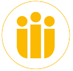 İnönü UniversityJournal of the Faculty of EducationVol 18, No 3, 2017pp. 86-102DOI: XXXXXXXXAbstractThis study aims to investigate the differences emerged from undergraduate education in Mathematical Knowledge for Teaching (MKT) of secondary school mathematics teacher candidates. For this purpose, MKI-S (Mathematics Knowledge Instrument for Preservice Secondary Mathematics Teachers) which is the Turkish translated version of TEDS-M secondary items was used. 125 freshman and 95 senior teacher candidates who study in secondary school teaching mathematics program and mathematics department were participated to the study. Teacher candidates’ performances were compared according to years of study to examine the effect of undergraduate education on MKT; and according to departments to discover the differences of undergraduate education programs. The differences between groups were analyzed by using independent sample t-test if the assumptions were met and by using Mann-Whitney U test if the assumption were violated. The findings indicate that undergraduate education may make difference in MKT for both departments. When senior students were compared according to their departments, in terms of MKT students from teaching mathematics program are better than students from mathematics department MKT, but for pedagogical content knowledge (PCK) there is not a significant difference. With the findings regarding to PCK, in this article the nature of PCK, its development and the challenges to measure PCK were also discussed. Keywords: Received    : 28.10.2016Revision1   : 18.04.2017Revision2   : 10.10.2017
Accepted   : 17.10.2017ÖzAnahtar Kelimeler: İnönü ÜniversitesiEğitim Fakültesi DergisiCilt 18, Sayı 3, 2017ss. 86-102DOI: XXXXXXXXÖzAnahtar Kelimeler: Gönderim Tarihi : 28.10.20161. Düzeltme        : 18.04.20172. Düzeltme        : 10.10.2017
Kabul Tarihi        : 17.10.2017